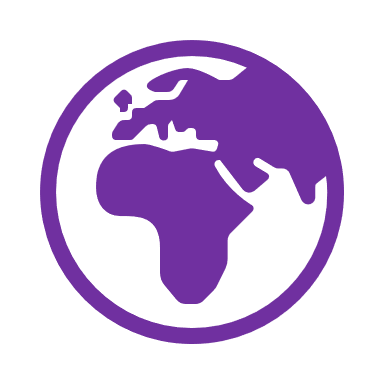 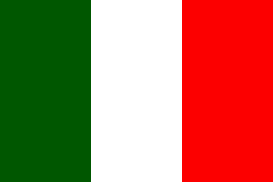 TheGlobal Citizenship and Multilingual CompetencesToolkit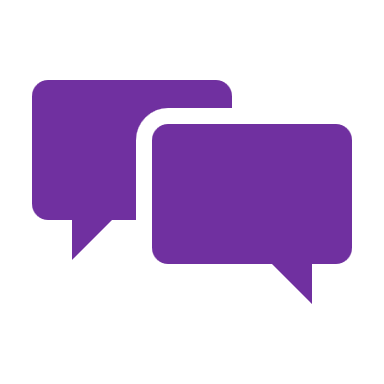 Teaching moduleDisclaimer: The European Commission support for the production of this publication does not constitute an endorsement of the contents which reflects the views only of the authors, and the Commission cannot be held responsible for any use which may be made of the information contained therein.​Unità 2:La connessione fra problemi locali e globali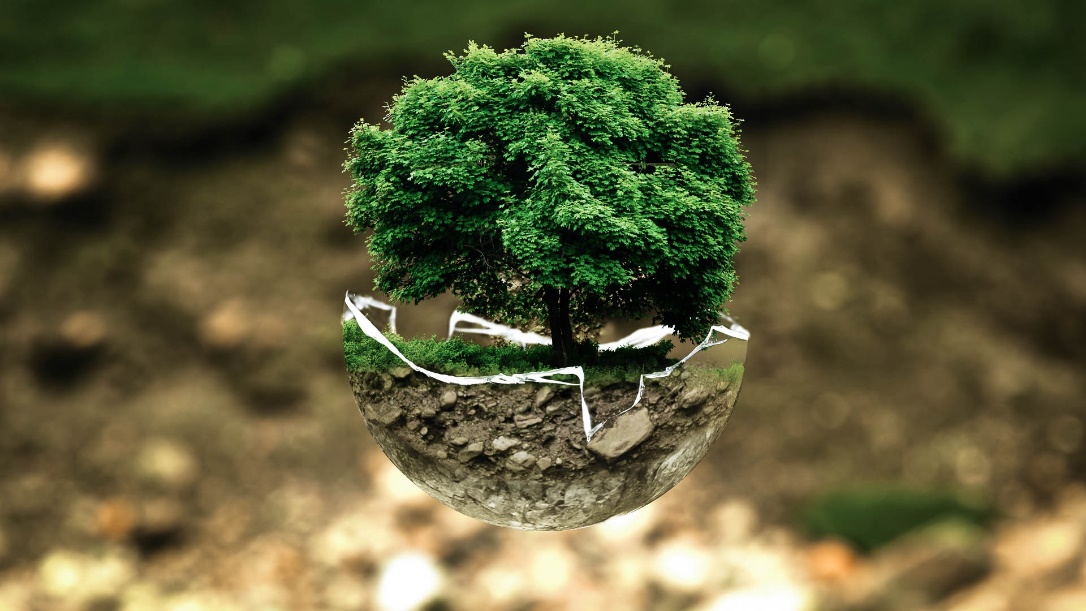 DispenseTabella di Contenuti Dispensa A: Il punto di svolta								p. 4Dispensa B: Flora e fauna in pericolo						p. 5Dispensa C: Gioco di ruolo								p. 6Dispensa D: Dove va a finire?								p. 7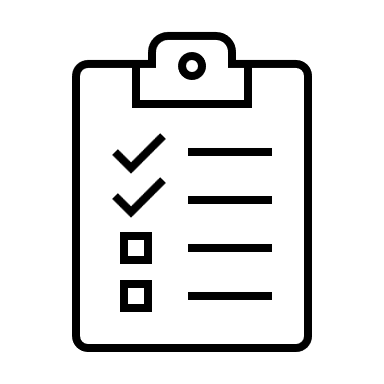 Dispensa A: 				Il punto di svoltaCon il tuo compagno, rifletti sul video "Il punto di svolta". Se necessario, potete rivederlo qui: https://www.youtube.com/watch?v=p7LDk4D3Q3U&list=PLLT1OZe-agIiakhDaKeq3z-FT6c9c9XDIQuali dei seguenti temi ambientali vengono trattati nell'animazione? Sono possibili più risposte.1. Inquinamento dell'acqua2. Sovrappopolazione3. Sovraconsumo4. Riduzione del consumo di carne e pesce5. Pesca eccessiva6. Smaltimento dei rifiuti7. Deforestazione8. Riduzione dell'uso di plastica e carta9. Riscaldamento globale10. Scioglimento dei ghiacciai11. Inquinamento12. Piogge acide13. Perdita di biodiversità/estinzione di specie animali e vegetali14. Energie rinnovabili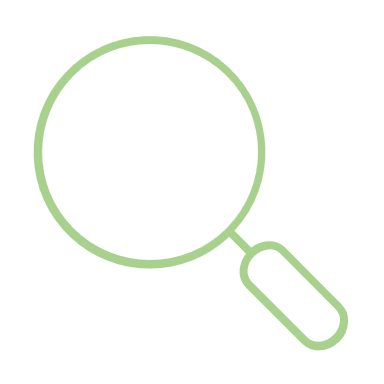 Dispensa B: 						Flora e fauna in pericoloA gruppi, cercate in internet le seguenti informazioni. Tenete presente che vi verrà chiesto di creare una presentazione per condividere la vostra ricerca con la classe.Decidete se preferite concentrarvi sugli animali o sulle piante!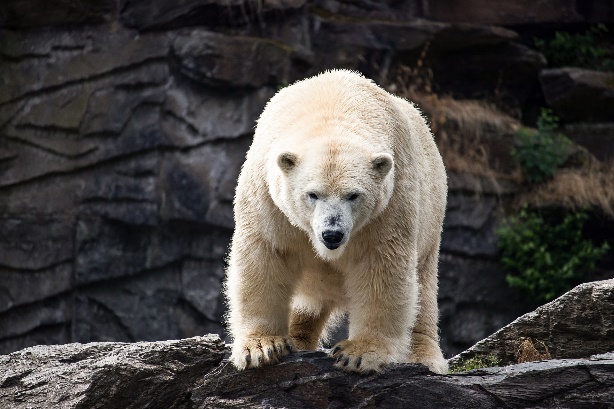 1. Quali specie animali e vegetali si sono estinte?2. Quali specie animali e vegetali sono a rischio di estinzione?3. Ci sono animali/piante in via di estinzione vicino a dove vivete?4. Quali sono le cause di queste estinzioni?5. Quali sono le conseguenze di queste estinzioni per la vita del pianeta e degli esseri umani?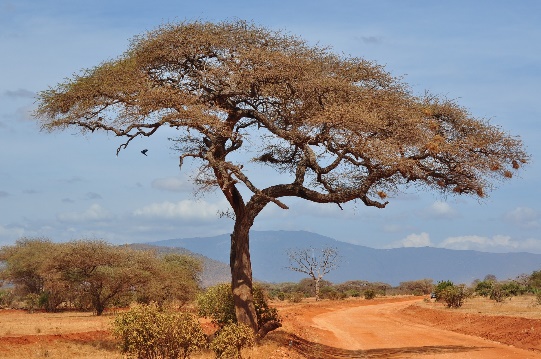 6. Cosa si può fare per prevenire il fenomeno dell'estinzione? 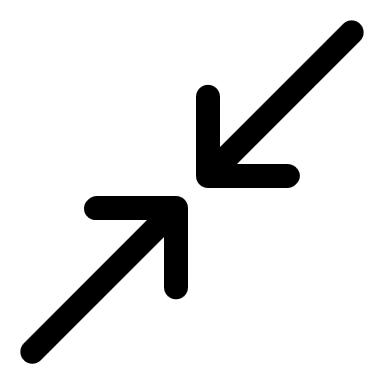 Dispensa C: Gioco di ruoloA coppie, scegliete un tipo di inquinamento e il relativo scenario.Discutete l'argomento con il vostro compagno, facendo in modo che ognuno di voi abbia un’opinione diversa (per esempio, nello scenario 1, uno di voi difenderà l'uso dell'automobile, mentre l'altro l'importanza di prendere i mezzi pubblici). Quando discutete con il vostro compagno, pensate a quanti più argomenti possibili per difendere la vostra posizione e per contrastare il suo punto di vista. Consigli: prendete appunti, siate eloquenti... ed educati! Tenete presente che vi verrà chiesto di simulare il vostro dibattito davanti alla classe.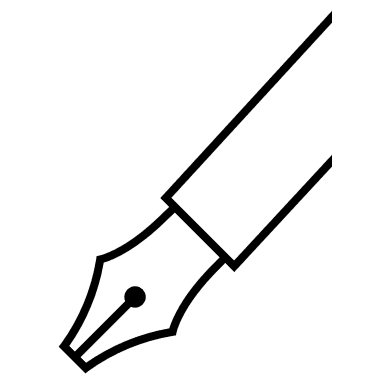 Dispensa D:	 Dove va a finire?A quale classe di rifiuti appartengono gli oggetti raffigurati? Abbina le seguenti immagini al contenitore dei rifiuti appropriato che trovi in fondo alla pagina.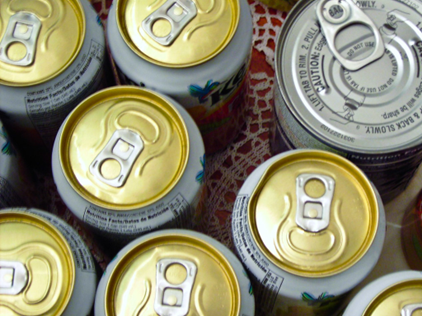 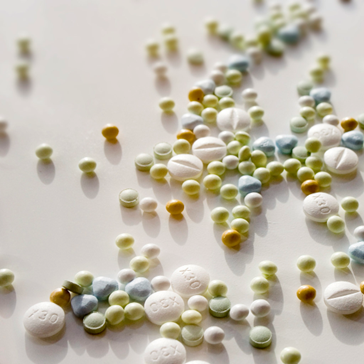 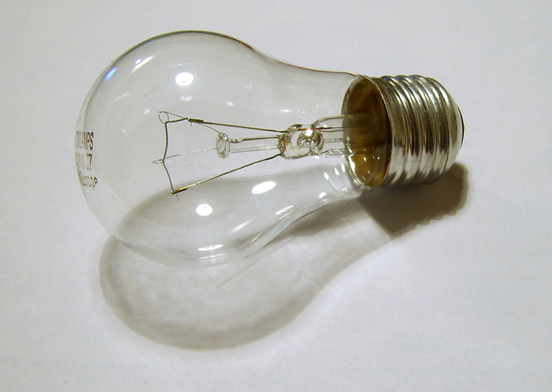 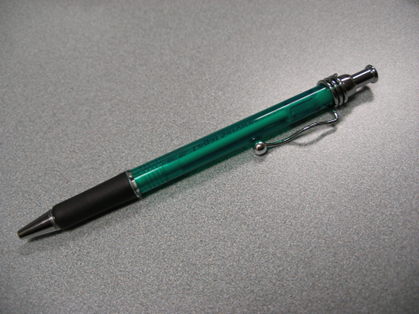 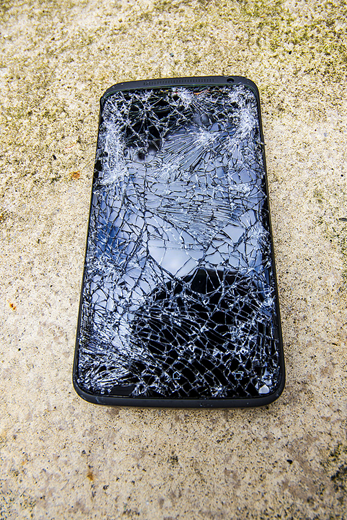 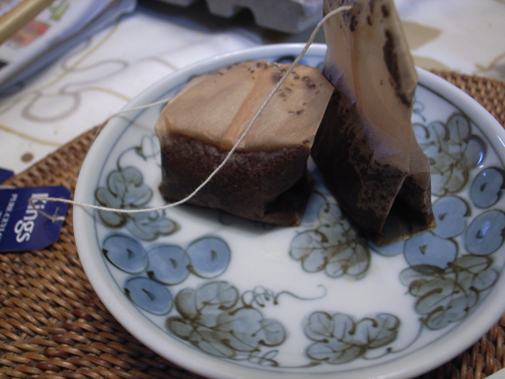 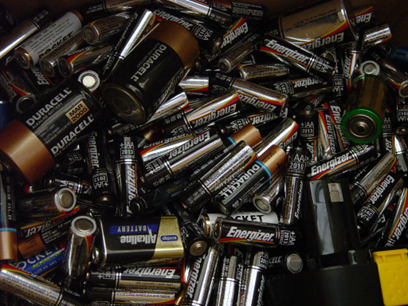 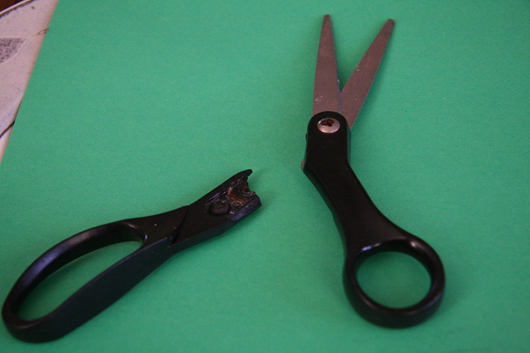 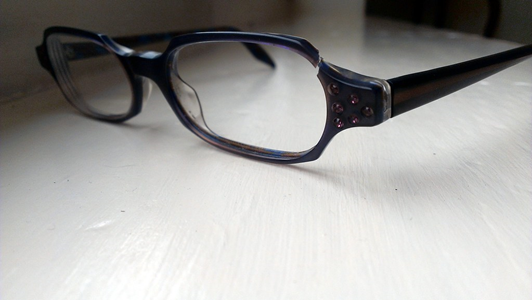 Carta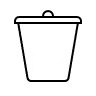 PlasticaOrganicoVetroMetalloIndifferenziato/mistoRifiuti elettroniciMedicinaliRifiuti che devono essere portati in un  centro di riciclaggio